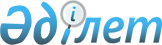 О внесении изменений и дополнений в некоторые законодательные акты Республики Казахстан по вопросам государственной службыЗакон Республики Казахстан от 20 марта 2023 года № 214-VII ЗРК.
      Статья 1. Внести изменения и дополнения в следующие законодательные акты Республики Казахстан:
      1. В Трудовой кодекс Республики Казахстан от 23 ноября 2015 года:
      статью 143 изложить в следующей редакции:
      "Статья 143. Регулирование труда государственных служащих, контрактных служащих в государственных органах, депутатов Парламента и маслихатов, судей Республики Казахстан
      Труд государственных служащих, контрактных служащих в государственных органах, депутатов Парламента и маслихатов, судей Республики Казахстан регулируется настоящим Кодексом с особенностями, предусмотренными законами Республики Казахстан и иными нормативными правовыми актами Республики Казахстан, устанавливающими особые условия и порядок поступления на службу, ее прохождения и прекращения, особые условия труда, условия оплаты труда, а также дополнительные льготы, преимущества и ограничения.".
      2. В Закон Республики Казахстан от 16 апреля 1997 года "О жилищных отношениях":
      1) в статье 2:
      подпункты 24-1) и 24-2) изложить в следующей редакции:
      "24-1) ротационные выплаты – выплаты в целях найма жилища, устанавливаемые в соответствии с законодательством Республики Казахстан в сфере государственной службы ротированным в другой населенный пункт государственным служащим;
      24-2) арендное жилище без права выкупа – жилище, предоставляемое из коммунального жилищного фонда гражданам Республики Казахстан в пользование за плату без права выкупа;";
      дополнить подпунктом 24-3) следующего содержания:
      "24-3) субъект сервисной деятельности – физическое или юридическое лицо, оказывающее услуги по содержанию общего имущества объекта кондоминиума на основании заключенного договора;";
      2) пункт 1 статьи 110 изложить в следующей редакции:
      "1. Порядок предоставления служебного жилища, предназначенного для заселения гражданами Республики Казахстан на период выполнения ими обязанностей, связанных с характером их трудовых отношений, в том числе государственными служащими, назначенными на должность в порядке ротации, и пользования им определяется Правительством Республики Казахстан.
      К пользованию служебным жилищем, предназначенным для заселения гражданами Республики Казахстан на период выполнения ими обязанностей, связанных с характером их трудовых отношений, не применяются правила статей 90, 93 и 95 настоящего Закона.
      В случае отсутствия служебного жилища по месту ротации государственным служащим, назначенным на должность в порядке ротации, выплачиваются ротационные выплаты на период выполнения ими обязанностей, связанных с характером их трудовых отношений.
      Ротационные выплаты производятся в соответствии с правилами исчисления размера, назначения, перерасчета, осуществления, прекращения, возврата, приостановления и возобновления ротационных выплат государственным служащим, ротированным в другой населенный пункт, утвержденными Правительством Республики Казахстан.";
      3) пункт 1 статьи 111 изложить в следующей редакции:
      "1. Работники, прекратившие трудовые отношения, в связи с которыми им предоставлялось служебное жилище, в том числе государственные служащие, назначенные на должность в порядке ротации, за исключением случаев, предусмотренных пунктом 2 статьи 109 настоящего Закона, подлежат выселению со всеми проживающими с ними лицами без предоставления другого жилого помещения.".
      3. В Закон Республики Казахстан от 27 июля 2007 года "Об образовании":
      часть первую пункта 2 статьи 8 дополнить словами "и организациях образования при Президенте Республики Казахстан".
      4. В Закон Республики Казахстан от 23 ноября 2015 года "О государственной службе Республики Казахстан":
      1) в статье 1:
      дополнить подпунктом 5-1) следующего содержания:
      "5-1) контракт контрактного служащего – трудовой договор между государственным органом и гражданином Республики Казахстан, устанавливающий его права и функциональные обязанности, условия труда, а также условия оплаты труда, взаимоувязанные с результатами труда (количественные и (или) качественные показатели), ответственность за недостижение результатов труда и другие индивидуальные условия;";
      подпункты 11) и 13) изложить в следующей редакции:
      "11) категория административной государственной должности – совокупность административных государственных должностей в соответствии с реестром должностей политических и административных государственных служащих;";
      "13) служебная этика государственных служащих (далее – служебная этика) – правила поведения государственных служащих, установленные стандартами служебной этики в соответствии с Этическим кодексом государственных служащих Республики Казахстан;";
      дополнить подпунктом 15-1) следующего содержания:
      "15-1) контрактный служащий государственного органа (далее – контрактный служащий) – гражданин Республики Казахстан, привлеченный в государственный орган по контракту с особенностями, предусмотренными настоящим Законом, для реализации национальных и иных проектов, виды которых определяются Правительством Республики Казахстан;";
      2) подпункт 3) пункта 2 статьи 3 изложить в следующей редакции:
      "3) лиц, осуществляющих деятельность в государственных органах на основании трудового договора в соответствии с трудовым законодательством Республики Казахстан, в том числе иностранных работников государственных органов, за исключением контрактных служащих.";
      3) в пункте 2 статьи 5:
      дополнить подпунктом 3-1) следующего содержания:
      "3-1) ведет мониторинг состояния кадрового состава контрактных служащих в государственных органах;";
      подпункты 5) и 7-2) изложить в следующей редакции:
      "5) определяет порядок, программы, организацию тестирования кандидатов на занятие административных государственных должностей и граждан, поступающих на правоохранительную службу в соответствии с законодательством Республики Казахстан, а также порядок обжалования результатов тестирования;";
      "7-2) разрабатывает и утверждает правила исчисления стажа работы государственных служащих, дающего право на установление должностного оклада, по согласованию с Администрацией Президента Республики Казахстан и Аппаратом Правительства Республики Казахстан;";
      дополнить подпунктами 10-1), 10-2), 15-1), 15-2), 15-3) и 15-4) следующего содержания:
      "10-1) осуществляет мониторинг соблюдения режима рабочего времени государственными органами, разрабатывает и утверждает правила его проведения, а также по его итогам проводит проверки;
      10-2) разрабатывает и утверждает правила применения дистанционной работы, комбинированной дистанционной работы, работы в режиме гибкого рабочего времени для государственных служащих;";
      "15-1) разрабатывает и утверждает правила определения соотношения руководящего и исполнительского состава административных государственных служащих по согласованию с Администрацией Президента Республики Казахстан и Аппаратом Правительства Республики Казахстан;
      15-2) согласовывает проекты нормативных правовых актов, связанных с оплатой труда административных и политических государственных служащих;
      15-3) согласовывает квалификационные требования, предъявляемые к административным государственным должностям корпуса "Б" государственных органов;
      15-4) разрабатывает правила исчисления размера, назначения, перерасчета, осуществления, прекращения, возврата, приостановления и возобновления ротационных выплат государственным служащим, ротированным в другой населенный пункт;";
      4) пункт 1 статьи 6 дополнить подпунктом 4-1) следующего содержания:
      "4-1) организует отбор контрактных служащих и процесс заключения, внесения изменений и расторжения с ними контракта;";
      5) часть первую подпункта 15) статьи 10 изложить в следующей редакции:
      "15) завершить обучение в рамках государственного заказа по программам послевузовского образования по направлению государственного органа, в том числе получить степень по соответствующей программе послевузовского образования, отработать непосредственно после завершения обучения на государственной службе в порядке и сроки, которые определены Правительством Республики Казахстан по согласованию с Администрацией Президента Республики Казахстан. Неисполнение данных обязательств влечет возмещение лицом государству бюджетных средств, выделенных на его обучение, и связанных с обучением затрат.";
      6) подпункт 4) пункта 2 статьи 12 изложить в следующей редакции:
      "4) после согласования с руководителем центрального государственного органа утверждение штатной численности и штатного расписания государственного органа в пределах лимита штатной численности центрального государственного органа, утвержденного соответствующими нормативными правовыми актами.
      Данная норма не распространяется на государственный орган, осуществляющий руководство в сфере внешнеполитической деятельности;";
      7) пункт 2 статьи 14 изложить в следующей редакции:
      "2. Занятие политической государственной должности осуществляется при условии прохождения необходимого для занятия данной должности согласования в случаях, предусмотренных законами и иными нормативными правовыми актами Республики Казахстан, и получения положительных результатов специальной проверки.
      Кандидаты на занятие политической государственной должности должны соответствовать квалификационным требованиям, предъявляемым к данной должности, в случае их наличия.
      Не допускается назначение (избрание) на политическую государственную должность политического государственного служащего, который в течение года перед назначением (избранием) ушел в отставку за совершение непосредственно подчиненным служащим коррупционного преступления.";
      8) в статье 15:
      подпункт 6) пункта 3 исключить;
      дополнить пунктом 3-2 следующего содержания:
      "3-2. Лица, зачисленные в региональный кадровый резерв области, города республиканского значения, столицы, могут занять административные государственные должности корпуса "Б" местных исполнительных органов по согласованию с уполномоченным органом или его территориальным подразделением без проведения конкурса.
      Формирование регионального кадрового резерва области, города республиканского значения, столицы и назначение из него проводятся в порядке, определяемом Президентом Республики Казахстан.";
      9) в статье 16:
      в части третьей пункта 1 слова ", Первым Президентом Республики Казахстан – Елбасы" исключить;
      в пункте 3:
      дополнить подпунктом 6-1) следующего содержания:
      "6-1) который в течение трех лет перед поступлением на государственную службу был уволен с политической государственной службы в связи с утратой доверия;";
      подпункт 14) изложить в следующей редакции:
      "14) уволенный по отрицательным мотивам из правоохранительных органов, специальных государственных органов, с должности судьи, воинской службы, за исключением случаев увольнения гражданина на основании отсутствия на работе (службе) без уважительной причины в течение трех и более часов подряд, который вправе поступить на государственную службу по истечении трех лет после такого увольнения;";
      10) в статье 19:
      часть первую пункта 1 изложить в следующей редакции:
      "1. Гражданам, впервые поступающим на государственную службу или вновь поступающим на государственную службу после ее прекращения, за исключением лиц, указанных в пункте 8 статьи 27 настоящего Закона, необходимо получение положительных результатов специальной проверки, проводимой органами национальной безопасности, на предмет соответствия условиям поступления на государственную службу в соответствии с настоящим Законом и законодательством Республики Казахстан о противодействии коррупции.";
      часть первую пункта 2 изложить в следующей редакции:
      "2. Граждане, поступающие в соответствии с настоящим Законом на государственную службу, за исключением политических служащих, назначаемых либо избираемых Президентом Республики Казахстан и Палатами Парламента Республики Казахстан, временно исполняют обязанности, предусмотренные государственной должностью, до дня получения результатов специальной проверки.";
      11) части первую и вторую пункта 1 статьи 20 изложить в следующей редакции:
      "1. Для граждан, впервые поступающих на государственную службу, устанавливается испытательный срок в целях проверки их соответствия занимаемым государственным должностям. Условие о прохождении испытательного срока предусматривается в акте государственного органа о принятии на работу.
      Гражданам, ранее уволенным с государственной должности по результатам оценки их деятельности, испытательного срока, итогов аттестации либо по отрицательным мотивам и вновь поступающим на государственную службу, испытательный срок устанавливается в обязательном порядке.";
      12) части первую и вторую пункта 3 статьи 27 изложить в следующей редакции:
      "3. При проведении конкурса в центральных государственных органах, ведомствах и их территориальных подразделениях объявления размещаются на интернет-ресурсах центральных государственных органов и уполномоченного органа. Дополнительное опубликование объявлений допускается на иных интернет-ресурсах и в периодических печатных изданиях, распространяемых на всей территории Республики Казахстан.
      Объявления о проведении конкурса в исполнительных органах, финансируемых из местного бюджета, размещаются на интернет-ресурсах исполнительных органов, финансируемых из местного бюджета, и уполномоченного органа. Дополнительное опубликование объявлений допускается на иных интернет-ресурсах и в периодических изданиях, распространяемых на территории соответствующей административно-территориальной единицы.";
      13) часть первую пункта 1 статьи 29 изложить в следующей редакции:
      "1. Для занятия вакантной или временно вакантной административной государственной должности корпуса "Б", за исключением низовой, государственным органом проводится внутренний конкурс, в котором вправе участвовать государственные служащие данного государственного органа, его ведомств, территориальных подразделений, а также иные лица, определенные настоящим Законом и законом, определяющим правовые основы, а также порядок организации деятельности дипломатической службы Республики Казахстан.";
      14) в части третьей пункта 4 статьи 30:
      слова "Канцелярии Первого Президента Республики Казахстан – Елбасы," исключить;
      слова "Канцелярии Премьер-Министра" заменить словами "Аппарата Правительства";
      15) пункт 1 статьи 33 изложить в следующей редакции:
      "1. В целях определения эффективности и качества работы государственных служащих проводится оценка их деятельности.
      Порядок и сроки проведения оценки деятельности государственных служащих определяются Президентом Республики Казахстан по представлению уполномоченного органа.
      Результаты оценки деятельности государственных служащих являются основанием для принятия решений по выплате бонусов, поощрению, обучению, ротации, повышению, понижению в государственной должности либо увольнению.";
      16) пункт 2 статьи 35 изложить в следующей редакции:
      "2. За одно и то же отличие государственному служащему может быть применена только одна из форм поощрений, указанных в части второй пункта 1 настоящей статьи, и только один раз с указанием конкретных заслуг в акте государственного органа.
      Порядок применения поощрений определяется актами государственных органов.";
      17) пункт 2 статьи 41 изложить в следующей редакции:
      "2. Порядок и сроки проведения ротации, категории и должности государственных служащих, подлежащих ротации, определяются Президентом Республики Казахстан, за исключением случаев, предусмотренных законом, определяющим правовые основы, а также порядок организации деятельности дипломатической службы Республики Казахстан.
      Отказ от ротации в случаях, предусмотренных порядком и сроками проведения ротации, категориями и должностями государственных служащих, подлежащих ротации, может являться основанием для принятия решений по понижению в государственной должности либо увольнению, за исключением случаев, указанных в части шестой настоящего пункта. Понижение в государственной должности осуществляется без проведения конкурсных процедур.
      При этом в течение одного года не допускается назначение лица на предыдущую должность, с которой осуществлена ротация, а также с которой он был понижен в должности или уволен в связи с отказом от ротации, если Президентом Республики Казахстан не будет принято иное решение.
      При ротации в другой населенный пункт государственные служащие обеспечиваются служебным жилищем в соответствии с Законом Республики Казахстан "О жилищных отношениях", а в случае отсутствия служебного жилища ротированным государственным служащим на период исполнения ими должностных обязанностей производятся ротационные выплаты в соответствии с правилами исчисления размера, назначения, перерасчета, осуществления, прекращения, возврата, приостановления и возобновления ротационных выплат государственным служащим, ротированным в другой населенный пункт, утверждаемыми Правительством Республики Казахстан.
      Координацию межрегиональной ротации административных государственных служащих корпуса "Б" осуществляет уполномоченный орган.
      Ротация, связанная с переездом в другой населенный пункт государственных служащих, являющихся лицами с инвалидностью, беременными, одинокими родителями, воспитывающими ребенка в возрасте до четырнадцати лет, имеющими (являющимися опекунами) детей с инвалидностью, в том числе усыновленных (удочеренных), многодетными родителями (опекунами) или на иждивении которых находится (находятся) родитель (родители) с инвалидностью либо родитель (родители) – пенсионер (пенсионеры) по возрасту, установленному законодательством о пенсионном обеспечении Республики Казахстан, допускается только по согласию данных государственных служащих, если иное не предусмотрено законом, определяющим правовые основы, а также порядок организации деятельности дипломатической службы Республики Казахстан.
      Указанные обстоятельства должны быть документально подтверждены.";
      18) часть первую пункта 4 статьи 44 изложить в следующей редакции:
      "4. Дисциплинарное взыскание в виде понижения в государственной должности налагается при наличии следующей вакантной нижестоящей государственной должности в государственном органе, за исключением временно вакантных государственных должностей, и соответствии государственного служащего квалификационным требованиям, установленным к данной государственной должности. Понижение в государственной должности осуществляется без проведения конкурсных процедур.";
      19) пункт 4 статьи 45 дополнить частью второй следующего содержания:
      "Течение срока наложения дисциплинарного взыскания приостанавливается также на период рассмотрения актов прокурорского надзора и реагирования и возобновляется со дня принятия решения по данному акту.";
      20) пункт 1 статьи 49 изложить в следующей редакции:
      "1. Государственные служащие обязаны соблюдать стандарты служебной этики государственных служащих, предусмотренные Этическим кодексом государственных служащих Республики Казахстан.
      Этический кодекс государственных служащих Республики Казахстан утверждается Президентом Республики Казахстан.";
      21) пункт 6 статьи 53 изложить в следующей редакции:
      "6. Стаж работы государственных служащих, дающий право на установление должностного оклада, исчисляется в порядке, определяемом уполномоченным органом по согласованию с Администрацией Президента Республики Казахстан и Аппаратом Правительства Республики Казахстан.";
      22) пункт 1 статьи 57 изложить в следующей редакции:
      "1. Государственным служащим возмещаются расходы на служебные командировки, в том числе и в иностранные государства, в порядке, определяемом Правительством Республики Казахстан.
      На государственных служащих и контрактных служащих в государственных органах распространяются предусмотренные законодательством Республики Казахстан гарантии и право на получение суточных за время нахождения в командировке, расходы по проезду к месту назначения и обратно, расходы по найму жилого помещения.";
      23) в статье 59:
      в части первой:
      в части второй подпункта 15) слова "Первым Президентом Республики Казахстан – Елбасы,", "Первого Президента Республики Казахстан – Елбасы," исключить;
      дополнить подпунктами 15-1) и 15-2) следующего содержания:
      "15-1) утраты доверия в соответствии с пунктом 5 статьи 60 настоящего Закона;
      15-2) отказа от ротации с учетом соблюдения требований, предусмотренных законодательством Республики Казахстан в сфере государственной службы;";
      дополнить частью третьей следующего содержания:
      "Политические государственные служащие, уволенные в соответствии с подпунктами 3), 4), 5), 6), 7), 11), 12), 13), 14) и 15-1) настоящей статьи, признаются уволенными по отрицательным мотивам.";
      24) в статье 60:
      пункт 2 дополнить частью третьей следующего содержания:
      "При этом политический государственный служащий привлекается к дисциплинарной ответственности в установленном законодательством Республики Казахстан порядке при наличии любого из следующих оснований в период его деятельности:
      1) при совершении непосредственно подчиненным служащим коррупционного преступления в крупном или особо крупном размере;
      2) при совершении непосредственно подчиненным служащим коррупционного преступления, если оно совершено неоднократно;
      3) при совершении двумя и более непосредственно подчиненными служащими коррупционного преступления.";
      дополнить пунктом 3-2 следующего содержания:
      "3-2. Назначение политического государственного служащего на другую политическую государственную должность не освобождает его от обязанности подать в отставку за совершение коррупционного преступления непосредственным подчиненным служащим по прежнему месту работы политического государственного служащего в период его деятельности по основаниям и в порядке, которые предусмотрены пунктом 3-1 настоящей статьи.";
      дополнить пунктом 5 следующего содержания:
      "5. Политические государственные служащие, назначаемые Президентом Республики Казахстан, могут быть уволены по решению Президента Республики Казахстан в связи с утратой доверия за неисполнение или ненадлежащее исполнение своих должностных полномочий.";
      25) пункт 1 статьи 61 дополнить подпунктом 20-2) следующего содержания:
      "20-2) отказ от ротации с учетом соблюдения требований, предусмотренных законодательством Республики Казахстан в сфере государственной службы;";
      26) дополнить статьей 64-1 следующего содержания:
      "Статья 64-1. Контрактные служащие
      1. Контрактные служащие могут привлекаться в государственные органы для реализации национальных и иных проектов, виды которых определяются Правительством Республики Казахстан.
      2. Контрактные служащие не могут занимать государственную должность.
      3. Порядок привлечения контрактных служащих, виды проектов, по которым привлекаются контрактные служащие, вопросы условий оплаты труда и иные вопросы регулирования их деятельности определяются Правительством Республики Казахстан.
      4. Привлечение контрактного служащего осуществляется путем заключения контракта и издания акта работодателя по представлению должностного лица государственного органа, ответственного за реализацию национальных и иных проектов.
      Граждане, привлекаемые в качестве контрактного служащего, должны соответствовать установленным квалификационным требованиям. Квалификационные требования контрактного служащего и алгоритм его взаимодействия с государственным органом утверждаются должностным лицом государственного органа, ответственным за реализацию национальных и иных проектов, по согласованию с уполномоченным органом.
      Срок контракта устанавливается на период выполнения поставленных задач, но не более одного календарного года с возможностью продления в течение периода реализации национальных и иных проектов.
      5. Контрактный служащий имеет право:
      1) требовать от руководителя точного определения задач и объема функциональных обязанностей согласно контракту;
      2) получать информацию и материалы, необходимые для исполнения своих функциональных обязанностей;
      3) своевременно и в полном объеме получать оплату труда в соответствии с условиями контракта.
      6. Контрактный служащий обязан:
      1) соблюдать условия контракта;
      2) исполнять трудовые обязанности и соблюдать трудовую дисциплину. По соглашению сторон могут применяться режим гибкого рабочего времени, режим дистанционной работы и совмещение контрактной службы с иной деятельностью;
      3) соблюдать общепринятые морально-этические нормы;
      4) соблюдать законодательство Республики Казахстан о противодействии коррупции;
      5) принимать меры по недопущению, предотвращению и урегулированию конфликта интересов;
      6) хранить государственные секреты и иную охраняемую законом тайну, в том числе после расторжения контракта, в течение времени, установленного законом, о чем подписывает соответствующее обязательство о неразглашении.
      7. Контрактный служащий не вправе:
      1) использовать в неслужебных целях средства материально-технического, финансового и информационного обеспечения, другое государственное имущество и служебную информацию;
      2) использовать служебное положение в целях, не связанных с осуществлением деятельности контрактного служащего.
      8. В качестве контрактного служащего не может быть привлечен гражданин:
      1) моложе восемнадцати лет;
      2) признанный судом недееспособным или ограниченно дееспособным;
      3) имеющий заболевание, препятствующее выполнению функциональных обязанностей, на основании заключения медицинского учреждения, в случаях, когда специальные требования к состоянию здоровья для контрактного служащего установлены в квалификационных требованиях;
      4) на которого в течение трех лет до привлечения в качестве контрактного служащего за совершение коррупционного правонарушения налагалось административное взыскание;
      5) лишенный судом права заниматься видом деятельности, по которому привлекается контрактный служащий;
      6) лишенный судом права занимать государственные должности в течение определенного срока;
      7) совершивший коррупционное преступление;
      8) имеющий судимость, которая ко времени привлечения в качестве контрактного служащего не погашена или не снята в установленном законом порядке;
      9) ранее судимый или освобожденный от уголовной ответственности за совершение преступления на основании пунктов 3), 4), 9), 10) и 12) части первой статьи 35 или статьи 36 Уголовно-процессуального кодекса Республики Казахстан за совершение тяжких или особо тяжких преступлений;
      10) совершивший преступление в составе преступной группы;
      11) в отношении которого уголовное дело о преступлении в составе преступной группы прекращено органом уголовного преследования или судом на основании пунктов 3), 4), 9), 10) и 12) части первой статьи 35 или статьи 36 Уголовно-процессуального кодекса Республики Казахстан до истечения срока нижнего предела наказания в виде лишения свободы, предусмотренного соответствующей статьей Особенной части Уголовного кодекса Республики Казахстан;
      12) в отношении которого в течение трех лет перед привлечением в качестве контрактного служащего за совершение уголовного проступка или преступлений небольшой и средней тяжести вынесен обвинительный приговор суда или который освобожден от уголовной ответственности за совершение уголовного проступка или преступлений небольшой и средней тяжести на основании пунктов 3), 4), 9), 10) и 12) части первой статьи 35 или статьи 36 Уголовно-процессуального кодекса Республики Казахстан;
      13) уволенный по отрицательным мотивам из правоохранительных органов, специальных государственных органов, с должности судьи, воинской службы, за исключением случаев увольнения гражданина на основании отсутствия на работе (службе) без уважительной причины в течение трех и более часов подряд;
      14) в иных случаях, предусмотренных законами Республики Казахстан.
      9. Во избежание конфликта интересов в качестве контрактного служащего не может быть принят гражданин, являющийся близким родственником, супругом (супругой) и (или) свойственником государственных служащих, вовлеченных в реализацию проектов.
      Обязательства о принятии мер по предотвращению и урегулированию конфликта интересов, а также его недопущению излагаются в контракте.
      Контрактному служащему предоставляется ежегодный оплачиваемый трудовой отпуск в соответствии с трудовым законодательством Республики Казахстан.
      10. Деятельность контрактных служащих, предусматривающая работу с государственными секретами, осуществляется в порядке, установленном законодательством Республики Казахстан о государственных секретах.
      11. График работы и иные индивидуальные условия труда контрактного служащего устанавливаются в контракте по соглашению сторон.
      Условия оплаты труда контрактного служащего устанавливаются в контракте по соглашению сторон с указанием временных (этапы реализации задач, проектов), количественных и (или) качественных параметров выполненного объема работы (поставленных задач).
      Оплата труда контрактных служащих осуществляется за счет экономии средств, предусмотренных на содержание государственного органа либо реализацию национальных и иных проектов.
      12. Контракт может быть расторгнут по соглашению сторон, иные условия расторжения контракта, а также внесения в него изменений и дополнений излагаются в контракте.
      Споры между контрактным служащим и государственным органом разрешаются в порядке, установленном законодательством Республики Казахстан.".
      Статья 2. Настоящий Закон вводится в действие по истечении десяти календарных дней после дня его первого официального опубликования, за исключением абзацев второго, третьего, четвертого, пятого, шестого, седьмого и восьмого подпункта 24) пункта 4 статьи 1, которые вводятся в действие по истечении шестидесяти календарных дней после дня его первого официального опубликования.
					© 2012. РГП на ПХВ «Институт законодательства и правовой информации Республики Казахстан» Министерства юстиции Республики Казахстан
				
      Президент Республики Казахстан

К. ТОКАЕВ
